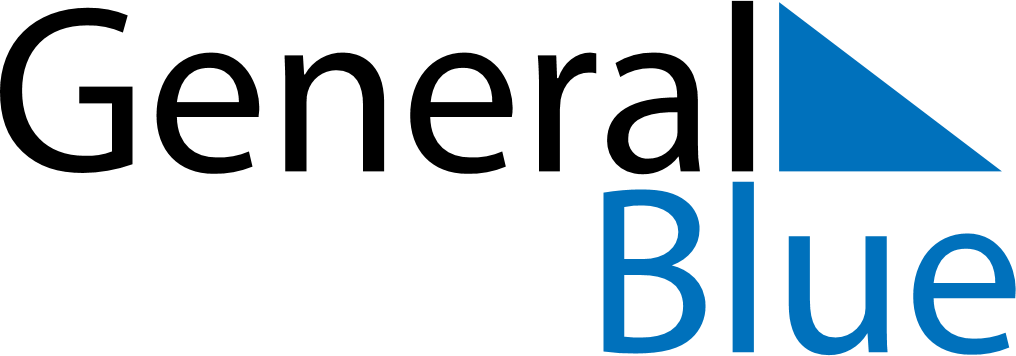 June 2024June 2024June 2024June 2024June 2024June 2024June 2024Nairobi, KenyaNairobi, KenyaNairobi, KenyaNairobi, KenyaNairobi, KenyaNairobi, KenyaNairobi, KenyaSundayMondayMondayTuesdayWednesdayThursdayFridaySaturday1Sunrise: 6:29 AMSunset: 6:32 PMDaylight: 12 hours and 3 minutes.23345678Sunrise: 6:29 AMSunset: 6:32 PMDaylight: 12 hours and 3 minutes.Sunrise: 6:29 AMSunset: 6:32 PMDaylight: 12 hours and 2 minutes.Sunrise: 6:29 AMSunset: 6:32 PMDaylight: 12 hours and 2 minutes.Sunrise: 6:29 AMSunset: 6:32 PMDaylight: 12 hours and 2 minutes.Sunrise: 6:29 AMSunset: 6:32 PMDaylight: 12 hours and 2 minutes.Sunrise: 6:29 AMSunset: 6:32 PMDaylight: 12 hours and 2 minutes.Sunrise: 6:30 AMSunset: 6:33 PMDaylight: 12 hours and 2 minutes.Sunrise: 6:30 AMSunset: 6:33 PMDaylight: 12 hours and 2 minutes.910101112131415Sunrise: 6:30 AMSunset: 6:33 PMDaylight: 12 hours and 2 minutes.Sunrise: 6:30 AMSunset: 6:33 PMDaylight: 12 hours and 2 minutes.Sunrise: 6:30 AMSunset: 6:33 PMDaylight: 12 hours and 2 minutes.Sunrise: 6:30 AMSunset: 6:33 PMDaylight: 12 hours and 2 minutes.Sunrise: 6:31 AMSunset: 6:34 PMDaylight: 12 hours and 2 minutes.Sunrise: 6:31 AMSunset: 6:34 PMDaylight: 12 hours and 2 minutes.Sunrise: 6:31 AMSunset: 6:34 PMDaylight: 12 hours and 2 minutes.Sunrise: 6:31 AMSunset: 6:34 PMDaylight: 12 hours and 2 minutes.1617171819202122Sunrise: 6:32 AMSunset: 6:34 PMDaylight: 12 hours and 2 minutes.Sunrise: 6:32 AMSunset: 6:35 PMDaylight: 12 hours and 2 minutes.Sunrise: 6:32 AMSunset: 6:35 PMDaylight: 12 hours and 2 minutes.Sunrise: 6:32 AMSunset: 6:35 PMDaylight: 12 hours and 2 minutes.Sunrise: 6:32 AMSunset: 6:35 PMDaylight: 12 hours and 2 minutes.Sunrise: 6:32 AMSunset: 6:35 PMDaylight: 12 hours and 2 minutes.Sunrise: 6:33 AMSunset: 6:35 PMDaylight: 12 hours and 2 minutes.Sunrise: 6:33 AMSunset: 6:36 PMDaylight: 12 hours and 2 minutes.2324242526272829Sunrise: 6:33 AMSunset: 6:36 PMDaylight: 12 hours and 2 minutes.Sunrise: 6:33 AMSunset: 6:36 PMDaylight: 12 hours and 2 minutes.Sunrise: 6:33 AMSunset: 6:36 PMDaylight: 12 hours and 2 minutes.Sunrise: 6:33 AMSunset: 6:36 PMDaylight: 12 hours and 2 minutes.Sunrise: 6:34 AMSunset: 6:37 PMDaylight: 12 hours and 2 minutes.Sunrise: 6:34 AMSunset: 6:37 PMDaylight: 12 hours and 2 minutes.Sunrise: 6:34 AMSunset: 6:37 PMDaylight: 12 hours and 2 minutes.Sunrise: 6:34 AMSunset: 6:37 PMDaylight: 12 hours and 2 minutes.30Sunrise: 6:35 AMSunset: 6:37 PMDaylight: 12 hours and 2 minutes.